CREMA DE CACAO CON AVELLANAS SIN AZÚCAR AÑADIDO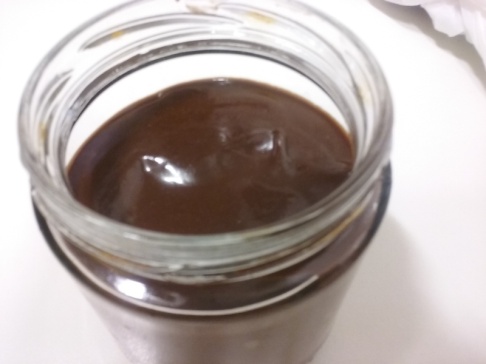 Tiempo de preparación: 20 minutosIngredientes 75 g de avellanas sin piel150 g de chocolate puro , en pastilla, sin azúcar (se puede sustituir por chocolate con leche o blanco,siempre sin azúcar)60 g de aceite de coco, girasol o aceite de oliva virgen extra (le añadirá un sabor más fuerte, pero es una opción muy saludable)100 g de leche (de avellanas, almendras, soja, coco, avena o vaca)10 g de edulcorante líquido o una cucharadita de stevia.Preparación:Triturar muy bien las avellanas  hasta que estén totalmente  en polvoTriturar el chocolate  y añadir todos lo ingredientes.Mantener a baja temperatura  ( como máximo unos 50 grados) unos 10 minutos, sin dejar de remover continuamente.Volver a batir hasta conseguir una crema muy fina y volcar en un vaso con tapaPREPARACIÓN CON THERMOMIXPoner las avellanas en el vaso y triturar y triturar velocidad 5-10 progresivo  durante 15 segundos. Bajar los restos de las paredes y volver a triturar otros 10 segundos a velocidad 10. Bajar de nuevo  lo que haya quedado en las paredes del vasoAñadir el chocolate partido en trozos al vaso y programar30 segundos , velocidad 10Incorporar la leche el aceite y el edulcorante y cocinar 6 minutos, 50 grados, velocidad 4Vaciar en recipiente y esperar a que enfríe para cerrarlo y guardar